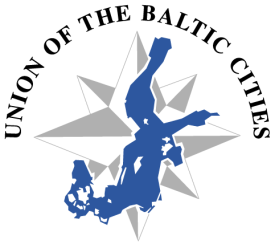 Commission on CulturePlanned budget for the year 2013 SPENDINGS15th annual working session Kolding together with Committee on urban Planning                                         	 5500The Cultural Prize                                                                         	 1500	Contribution for the travels costs to the winner of the cultural prize	500Board meetings	1500Projects Exchange programme for our professional staff	3000Promotion of initiating cultural projects across boarders between UBC network. 	4000Administration  (a staffmember employed 4 hours a week to help chairman)	5000Total	21000INCOMERequest from UBC	21000